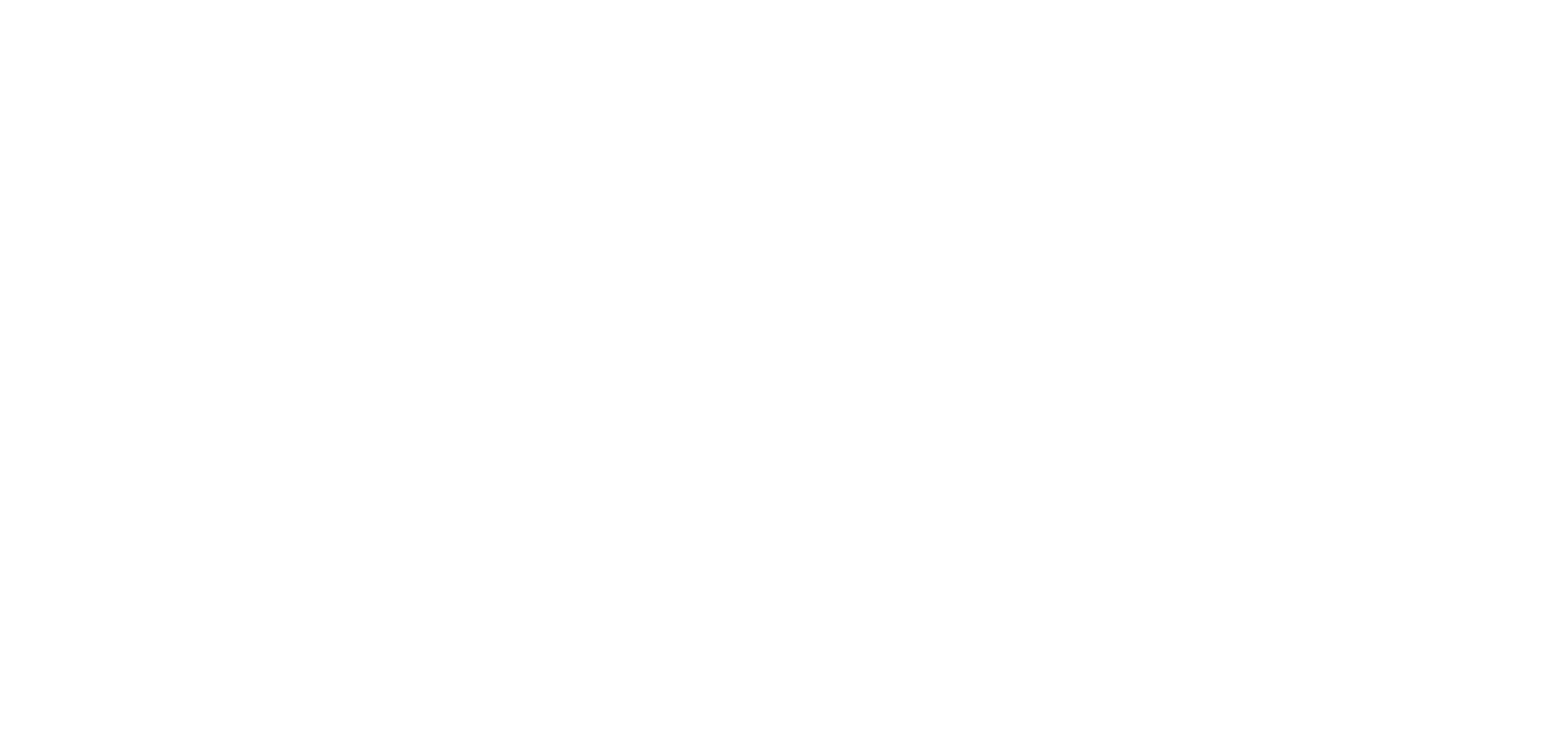 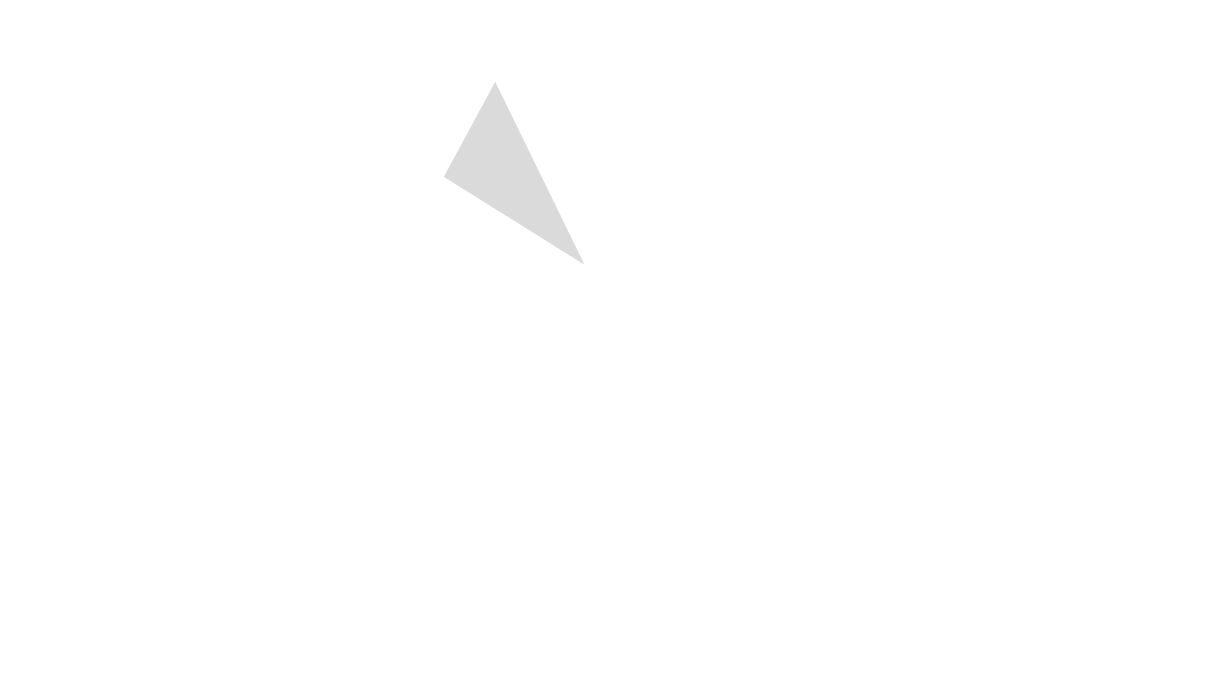 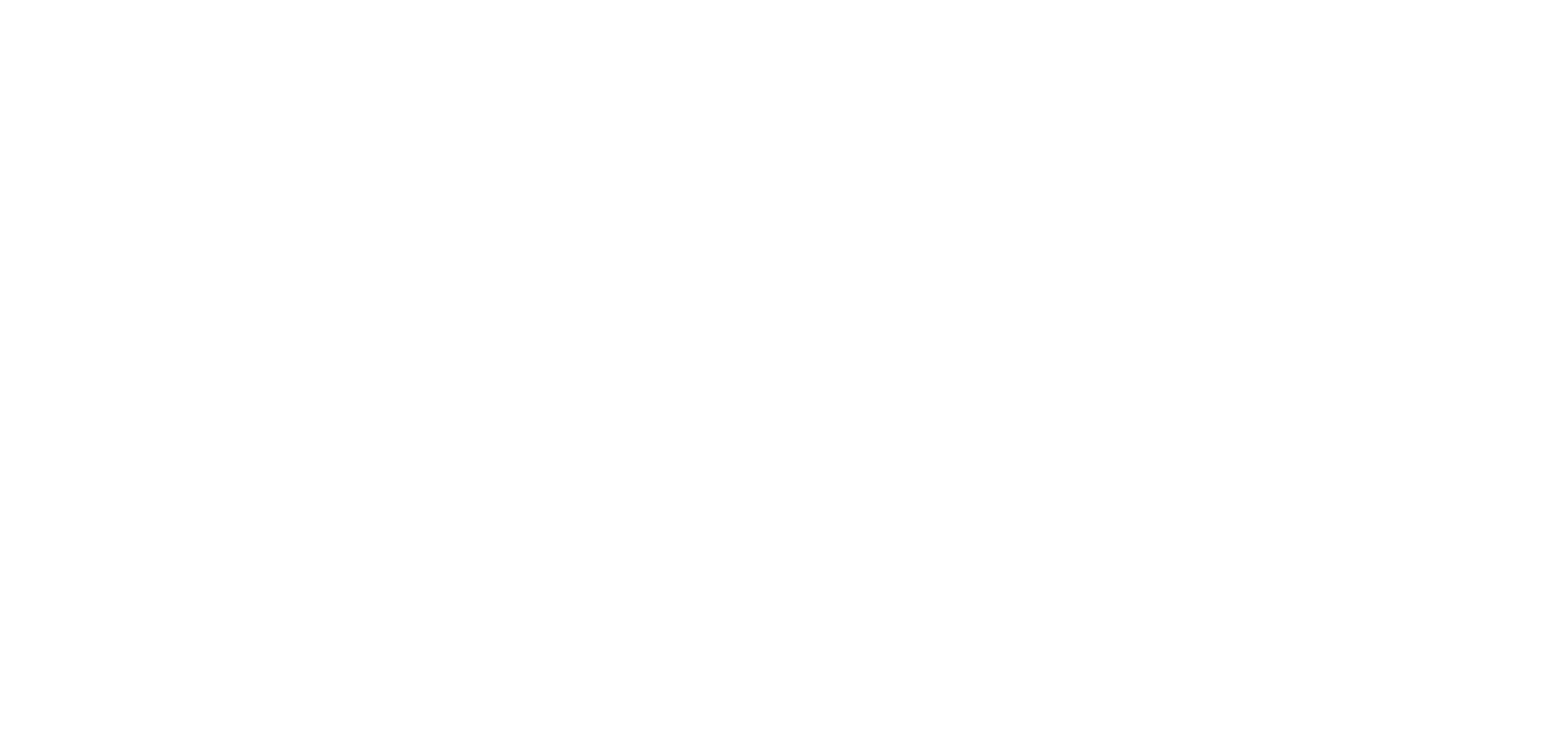 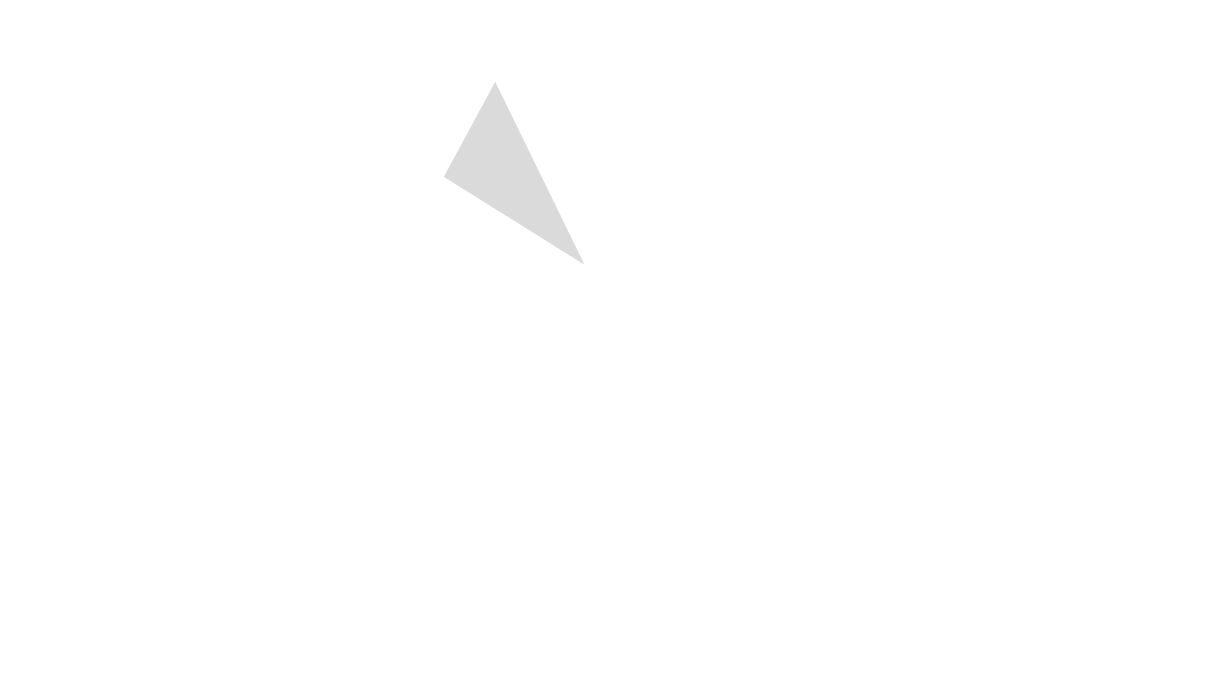 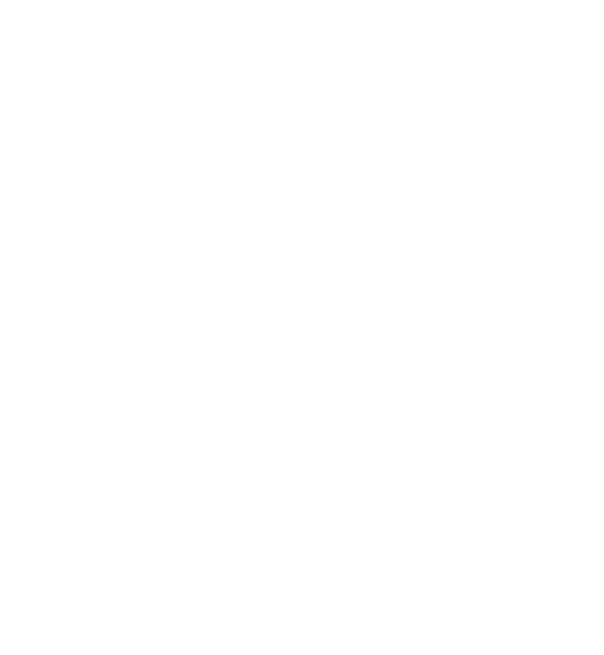 PurposeThe purpose of the Horticultural Netting Infrastructure Program is to provide funding to primary producers of horticultural crops for the purchase and installation of new netting or the replacement of damaged netting over land used to grow horticulture crops.The Fund consists of $14.6 million in grants for primary producers of horticultural crops in South Australia (including grape vines cultivated for wine-making). This application form is for primary producers of horticultural crops seeking funding for up to 50 per cent of the total project costs to purchase and install new netting and throw over netting up to a maximum of $300 000 (ex GST) in grant funding.Applications will be reviewed against the eligibility criteria outlined in the Guidelines. The Department of Primary Industries and Regions (PIRSA) reserves the right to request further information from the applicant or from any party you have engaged in connection with the making the application to assist with the assessment of the application or to verify any information provided in the application. Submitted applications may be subject to audit to determine eligibility with the Guidelines.The Program opens on 29 June 2020 and ends on 30 June 2025.  Applications to the Program close on 20 May 2024 at 5pm  or when funds are fully committed, whichever comes first. Grants are subject to the availability of funds.All works must be completed and claimed by 30 June 2025.This application form should be read together with the Guidelines.Contact PersonPlease provide a description of all properties where netting infrastructure will be installed. Please list all land titles. Property 1Property 2Property 3If you have further properties please copy the above tables and paste directly under each one.Please add additional rows if you require further lines.The applicant must answer ‘yes’ to the following questions.Please provide a brief description of key business activities for the applicant/enterprise. (approx. 50 words)Please provide a brief overview of your proposal. This should be a concise statement about the type of netting and infrastructure to be installed and the outcomes of the netting, and the expected benefits of the netting. (approx. 250 words)Expected economic impact of netting installation as a result of increased marketability and savings in production costs. (approx. 100 words)List all approvals required to carry out your proposed project (e.g. development approvals). Include approvals for all elements of your proposed project.Notes:	The Program appreciates that it may not be possible to finalise development approvals before submitting your application. However, you can refer to the status of actions underway.If the project involves replacing existing netting infrastructure, please attach documentation to show that the Applicant has the legal right to install such infrastructure (e.g. previous development approval).Please outline the applicant’s Corporate Structure (ownership and governance structure), and that the owner is a primary production business (as defined in the Income Tax Assessment Act 1997).Are there any other business entities that are financially linked to the Applicant/Enterprise?If yes, please provide details below.Please provide the total budgeted, GST exclusive cost of each project activity (add more rows to table as necessary) in the Budget Table below. Funding is linked to the achievement of the milestones defined in the Deed of Grant, which must be completed within a specified timeframe. Milestones will be based on the achievement or delivery of an activity or set of activities - not based solely on dates. Payments will be made in arrears (that is, evidence-based reimbursements including copies of invoices, receipts and photos).Milestones will be agreed between the applicant and PIRSA during contract negotiations. The Deed of Grant must be executed within two months of the date of the letter of offer.An activity describes a measured task that contributes to a project outcome (e.g. order infrastructure, installation of infrastructure). For details of ineligible project activities, please refer to the Guidelines.The proposed completion date for each milestone is the date by which an activity will be successfully completed. This date is not the payment date or the date that you will receive payment for those activities from the Program. You should consider the business’s cash flow when populating the Budget Table.All activities must be completed and claimed by 30 June 2025.Activities and proposed completion dates are used to populate the Grant Deed for successful applicants.Written quotes or cost estimates from a third-party supplier will need to be included with the application that confirms that the netting is appropriate for adverse weather protection, such as hail, protection with mesh sizes no larger than 30mm.  To be eligible for funding under the Program, the applicant must make a minimum of 50% cash contribution to the total activity cost. Protective netting that was purchased and installed between 16 December 2019 and 28 June 2020 is eligible for funding.For protective netting proposed to be purchased and installed from 29 June 2020 will require grant approval before commencing the project. *Notes:	Program Funding Sought - is up to a maximum of $300 000 (ex GST) 	Actual Completion Date - For protecting netting that was purchased and installed between 16 December 2019 and 28 June 2020, please insert actual completion date.  Proposed Completion Date - For protective netting to be purchased and installed from 29 June 2020, please insert proposed completion dates.Cash Contributions - must be a minimum of 50% of the Program Funding Sought (ex GST)All works must be completed and claimed by 30 June 2025.Please provide the following documents to support your application:	Documentary evidence of cash contribution – e.g. copy of bank statements, letters from financial institutions confirming contribution (documents should include the value and nature of the commitment and any conditions relating to this commitment and be signed by the authorised representative.	Past 2 financial years of Financial Statements for your primary production business.	If you are the property owner – a copy of most recent Council Rate Notice	If you are a share farmer – a copy of share farming agreementIf you are a lease holder – a copy of lease agreement.	Written quotes or cost estimates from a third-party supplier.DeclarationI/We are authorised to submit this application form.I/We have read and understood the Horticultural Netting Infrastructure Program Guidelines and have obtained clarification and advice where needed.I/We agree that, subject to approval of our application for a Horticultural Netting Infrastructure Grant that we will be required to enter into a Deed of Grant with the Minister for Primary Industries and Regional Development that sets out the terms and conditions under which support will be advanced.If the project is approved for funding, all necessary and appropriate approvals will be obtained from the relevant Commonwealth, State and/or Local governments, and the organisation making this application undertakes to manage the proposed Project in accordance with relevant laws and regulations.I/We agree that neither the Minister for Primary Industries and Regional Development nor the Department of Primary Industries and Regions will be liable to reimburse any losses that may result from this application or the subsequent entering into a Deed of Grant.I/We acknowledge that this application, including attachments and supporting documents, once submitted to the Department of Primary Industries and Regions will become subject to the operation of the Freedom of Information Act 1982 (SA), and could, subject to the provisions of that Act, be released pursuant to a request made under that Act.I/We authorise the Minister for Primary Industries and Regional Development, acting through the Department of Primary Industries and Regions to disclose any information contained in this application, and any attachments and supporting documents, to any other agency of the South Australian Government or to any agency of any other State or Commonwealth for the purpose of or in connection with the administration of the Horticultural Netting Infrastructure Program grant.I/We understand that we may seek independent legal, accounting, taxation or other expert advice on any aspect of this application. APPLICANT DETAILSNAME OF LEGAL ENTITYABNADDRESSSuburb/TownPostcodePOSTAL ADDRESS(if different to site address)POSTAL ADDRESS(if different to site address)Suburb/TownPostcodeTitleFIRST NAMESURNAMEPOSITION IN BUSINESSPREFFERED CONTACT NUMBEREMAIL ADDRESSPROPERTY INFORMATIONLand Title ReferenceNumberFolioHundredTotal Land Title Area (ha)Road AddressProperty Ownership   Property Owner                 Share Farmer                Lease HolderProperty Ownership   Property Owner                 Share Farmer                Lease HolderProperty Ownership   Property Owner                 Share Farmer                Lease HolderProperty Ownership   Property Owner                 Share Farmer                Lease HolderProperty Ownership   Property Owner                 Share Farmer                Lease HolderLand Title ReferenceNumberFolioHundredTotal Land Title Area (ha)Road AddressProperty Ownership   Property Owner                 Share Farmer                Lease HolderProperty Ownership   Property Owner                 Share Farmer                Lease HolderProperty Ownership   Property Owner                 Share Farmer                Lease HolderProperty Ownership   Property Owner                 Share Farmer                Lease HolderProperty Ownership   Property Owner                 Share Farmer                Lease HolderLand Title ReferenceNumberFolioHundredTotal Land Title Area (ha)Road AddressProperty Ownership   Property Owner                 Share Farmer                Lease HolderProperty Ownership   Property Owner                 Share Farmer                Lease HolderProperty Ownership   Property Owner                 Share Farmer                Lease HolderProperty Ownership   Property Owner                 Share Farmer                Lease HolderProperty Ownership   Property Owner                 Share Farmer                Lease HolderCROP INFORMATIONProperty (eg 1, 2 etc)Crop Type(eg Vines, Citrus, Stone Fruits etc)Current Crop Netted (ha)Current Crop Not Netted(ha)Proposed Crop to be netted under this Program(ha)ELIGIBILITY CHECKLISTThe applicant has a primary production business as defined in the Income Tax Assessment Act 1997). Yes NoThe applicant is a property owner, share farmers or lease holders in the horticultural industry. Yes NoThe applicant operates as a sole trader, partnership, trust or private company. Yes NoThe applicant holds an Australian Business Number (ABN) and is registered for GST.Yes NoThe applicant earns more than 50% of their gross income from their primary production.Yes NoThe land to be covered must have an established use of horticultural cropping prior to 16 December 2019.Yes NoThe applicant is a legal entity capable of entering into a legally binding agreement with the Minister for Primary Industries and Regional Development and/or Delegate. Yes NoThe applicant will contribute in cash a minimum of 50 per cent of the total budgeted cost of the eligible project activity costs.Yes NoThe applicant will complete the project by 30 June 2025. Yes NoThe application form is complete in all sections and has been signed by an authorised officer of the Applicant. Yes NoThe applicant has met the terms and conditions of any previous South Australian Government funding. Yes NoThe project activities outlined in this application form have not received and will not receive funding from another government program. Yes NoPROJECT DELIVERYPROJECT APPROVALSRequired ApprovalStatus of Approval(e.g. development application to be submitted, development application submitted)Expected timeline for Approval (months)BUSINESS OVERVIEW  Yes NoBUDGET AND ACTIVITY TIMELINE BUDGET TABLENo.Activity*Actual / *Proposed Completion Date*Program Funding Sought(ex GST)*Cash Contribution (ex GST)Total Activity Cost(ex GST)1For example: Purchase (supply and delivery) for X hectares of nettingdd-mm-yyyy$150 000$150 000$300 0002For example: Installation of X hectares of netting dd-mm-yyyy$150 000$150 000$300 000TOTAL$300 000$300 000$600 000 APPLICATION CHECKLISTFull Name of Authorised Representative of ApplicantPosition in EnterpriseSignatureDate